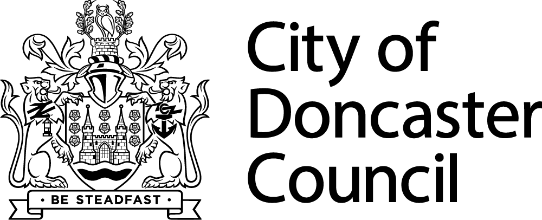 Validation Criteria – Works to TreesFor works to trees protected by a Tree Preservation Order or in a Conservation Area. Requirement Include  Y/NIf No, short statement why detail is not requiredCompleted application form, signed and dated Location planFull and clear specification of the tree works to be carried out A statement of reasons and supporting evidence for the proposed tree worksPhotographsReport by a tree professional (arboricultural) or other  